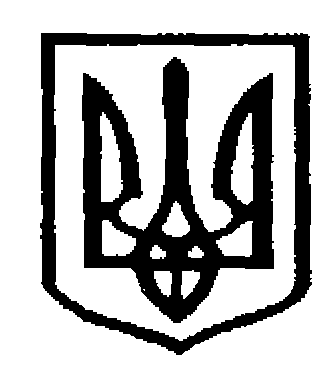 У К Р А Ї Н АЧернівецька міська рада  У П Р А В Л I Н Н Я   О С В I Т Ивул. Героїв Майдану, 176, м.Чернівці, 58029 тел./факс (0372) 53-30-87,  E-mail:osvitacv@gmail.com. Код ЄДРПОУ №02147345Управління освіти Чернівецької міської ради надсилає для ознайомлення лист Інституту післядипломної педагогічної освіти Чернівецької області від 30.01.2019 № 01-08/98 «Про проведення міжнародного семінару «Сучасні технології соціальної роботи в різних сферах життя» (додається). В.о. начальника управління освітиЧернівецької міської ради 	            Н.П. ВітковськаМихалко О.О., (0372) 53-30-94 06.02.2019    № 01-34/259Керівникам закладів загальної середньої освіти